Российская Федерация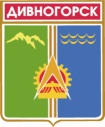 Администрация города ДивногорскаКрасноярского края Р А С П О Р Я Ж Е Н И Е 27.03.2020	                                      г. Дивногорск	                                                        №462рО закреплении микроучастков за муниципальными образовательными организациями, реализующими основные общеобразовательные программы дошкольного образования на 2020 годВ соответствии с Федеральным законом от 29.12.2012 № 273-ФЗ «Об образовании в Российской Федерации», приказом министерства образования и науки Российской Федерации от 08.04.2014 № 293 «Об утверждении порядка приема на обучение по образовательным программам дошкольного образования», в целях обеспечения прав граждан на получение общедоступного и бесплатного дошкольного образования, руководствуясь статьями 43,53  Устава муниципального образования город Дивногорск:1. Закрепить микроучастки за муниципальными образовательными организациями, реализующими основные общеобразовательные программы дошкольного образования на 2020 год согласно приложению.2. Руководителям муниципальных дошкольных образовательных организаций:принимать детей, имеющих право на получение образования соответствующего уровня и проживающих на территории закрепленного за организацией микроучастка;   при наличии свободных мест на 01 сентября текущего года осуществлять прием детей, не проживающих на территории микроучастка, закрепленного за организацией настоящим распоряжением. 3. Признать утратившим силу распоряжение администрации города Дивногорска от 11.03.2019 № 445 «О закреплении микроучастков за муниципальными образовательными организациями, реализующими основные общеобразовательные программы дошкольного образования на 2019 год».4. Настоящее распоряжение подлежит опубликованию в средствах массовой информации, размещению на официальном сайте администрации города Дивногорска в информационно-телекоммуникационной сети «Интернет».5. Контроль за исполнением настоящего распоряжения возложить на Первого заместителя Главы города Кузнецову М.Г.Глава города                                                                                             С.И. Егоров                            Приложение                                                                             к распоряжению администрации                                                                              города Дивногорска                                                                             от   27.03. 2020 № 462рСхема закрепления микроучастков за муниципальными образовательными организациями дошкольного образования на 2020  год№ п/пНаименование учрежденияЗакрепленная территория1Муниципальное бюджетное дошкольное образовательное учреждение детский сад № 4, III категорияс. Овсянка, п. Слизнево2Муниципальное бюджетное дошкольное образовательное учреждение детский сад № 5, III категорияп. Усть-Мана, п. Манский.3Муниципальное бюджетное дошкольное образовательное учреждение детский сад № 7 комбинированного видаул. Нагорная: с 2, 4, 6, 8ул. Школьная с 2 по 26ул. Комсомольская: с 1 по 154Муниципальное бюджетное дошкольное образовательное учреждение детский сад № 8пер. Школьный ул. Чкалова: с 142 по 189пр-т Студенческий5Муниципальное бюджетное дошкольное образовательное учреждение детский сад № 9 комбинированного вида, II категорияул. Дуговая: нечетная сторонаул. Чкалова: с 5 по 30аул. Гримау: с 4 по 32ул. Саянская ул. Заводская: с 10 по 166Муниципальное бюджетное дошкольное образовательное учреждение детский сад № 10 общеразвивающего вида с приоритетным осуществлением деятельности по одному из направлений развития детей (познавательно-речевого), II категорияул. Школьная с 28 по 40ул. Клубнаяул. Комсомольская: с 17 по 317Муниципальное бюджетное дошкольное образовательное учреждение детский сад № 12ул. Набережная: с 1 по 19ул. Гидростроителей8Муниципальное бюджетное дошкольное образовательное учреждение детский сад № 13 общеразвивающего вида с приоритетным осуществлением деятельности по одному из направлений развития детей (познавательно-речевого), II категорияул. Б. Полевого ул. Театральнаяул. Бочкина: с 38 по 78ул. пл. Строителейул. П. Лумумбы9Муниципальное бюджетное дошкольное образовательное учреждение детский сад № 14 общеразвивающего вида с приоритетным осуществлением деятельности по одному из направлений развития детей (познавательно-речевого), II категорияул. Набережная: с 21 и далееул. Зеленаяул. Парковаяул. Студенческий пр-т: 1210Муниципальное бюджетное дошкольное образовательное учреждение детский сад № 15 общеразвивающего вида с приоритетным осуществлением деятельности по одному из направлений развития детей (художественно-эстетическое), II категорияул. Чкалова: с 70 по 165частный сектор: улицы Балахтинская, Звонкая, Сосновая, Кедровая, Садовая, Пихтовая, Солнечная, Таежная, Еловая, Добрая, Морозная11Муниципальное автономное дошкольное образовательное учреждение детский сад № 17ул. Бочкина: с 1 по 8ул. Дуговая: 4,6ул. Гримау: 1, 5, 7,ул. Нагорная: 12, 34, 38ул. Заводская: с 2 по 8аул. Спортивная 6, 812Муниципальное бюджетное дошкольное образовательное учреждение детский сад № 18 общеразвивающего вида с приоритетным осуществлением деятельности по одному из направлений развития детей (познавательно-речевого), II категорияул. Чкалова: 37б, с 51 по 68ул. 30 лет Победыул. Бочкина: с 27 по 35, 41ул. Машиностроителейчастный сектор: Средняя, Восточная, Северная, Западная, Чкалова 61-97ул. Больничный проезд 1а